JELOVNIK ŠKOLSKE KUHINJE 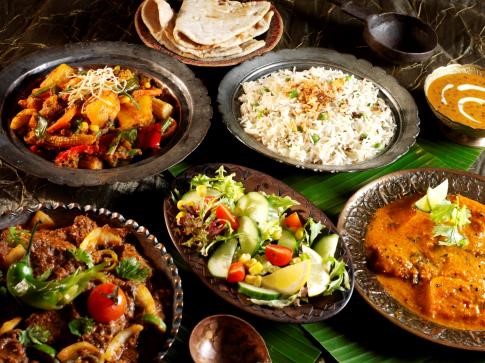 Dobar tek!17. 06. – 21. 06. 2024.PONEDJELJAK Pecivo s hrenovkom i muffin, sokUTORAK Lisnato šunka-sir, jogurt, voćeSRIJEDA Pecivo šunka-sir, sok, sladoledČETVRTAK Pecivo, hot dog, kečap, voćePETAK Burek sa sirom, sok, sladoled